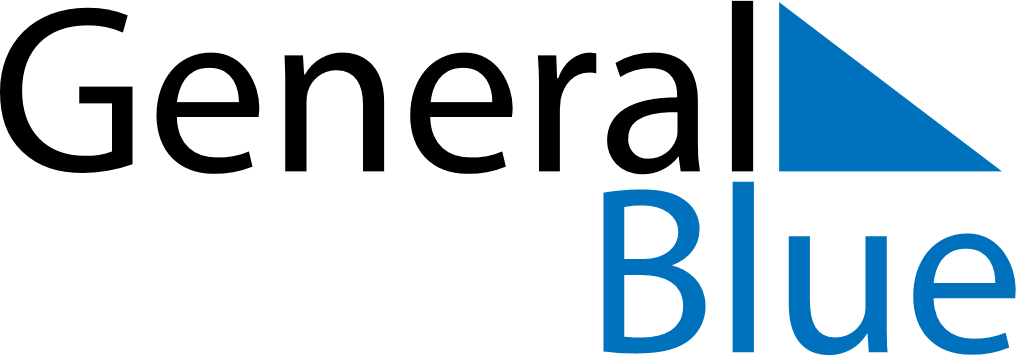 May 2024May 2024May 2024May 2024May 2024May 2024Wartberg, Styria, AustriaWartberg, Styria, AustriaWartberg, Styria, AustriaWartberg, Styria, AustriaWartberg, Styria, AustriaWartberg, Styria, AustriaSunday Monday Tuesday Wednesday Thursday Friday Saturday 1 2 3 4 Sunrise: 5:40 AM Sunset: 8:09 PM Daylight: 14 hours and 28 minutes. Sunrise: 5:39 AM Sunset: 8:10 PM Daylight: 14 hours and 31 minutes. Sunrise: 5:37 AM Sunset: 8:12 PM Daylight: 14 hours and 34 minutes. Sunrise: 5:36 AM Sunset: 8:13 PM Daylight: 14 hours and 37 minutes. 5 6 7 8 9 10 11 Sunrise: 5:34 AM Sunset: 8:14 PM Daylight: 14 hours and 40 minutes. Sunrise: 5:33 AM Sunset: 8:16 PM Daylight: 14 hours and 43 minutes. Sunrise: 5:31 AM Sunset: 8:17 PM Daylight: 14 hours and 45 minutes. Sunrise: 5:30 AM Sunset: 8:18 PM Daylight: 14 hours and 48 minutes. Sunrise: 5:28 AM Sunset: 8:20 PM Daylight: 14 hours and 51 minutes. Sunrise: 5:27 AM Sunset: 8:21 PM Daylight: 14 hours and 54 minutes. Sunrise: 5:25 AM Sunset: 8:22 PM Daylight: 14 hours and 56 minutes. 12 13 14 15 16 17 18 Sunrise: 5:24 AM Sunset: 8:24 PM Daylight: 14 hours and 59 minutes. Sunrise: 5:23 AM Sunset: 8:25 PM Daylight: 15 hours and 2 minutes. Sunrise: 5:22 AM Sunset: 8:26 PM Daylight: 15 hours and 4 minutes. Sunrise: 5:20 AM Sunset: 8:28 PM Daylight: 15 hours and 7 minutes. Sunrise: 5:19 AM Sunset: 8:29 PM Daylight: 15 hours and 9 minutes. Sunrise: 5:18 AM Sunset: 8:30 PM Daylight: 15 hours and 12 minutes. Sunrise: 5:17 AM Sunset: 8:31 PM Daylight: 15 hours and 14 minutes. 19 20 21 22 23 24 25 Sunrise: 5:16 AM Sunset: 8:33 PM Daylight: 15 hours and 17 minutes. Sunrise: 5:14 AM Sunset: 8:34 PM Daylight: 15 hours and 19 minutes. Sunrise: 5:13 AM Sunset: 8:35 PM Daylight: 15 hours and 21 minutes. Sunrise: 5:12 AM Sunset: 8:36 PM Daylight: 15 hours and 23 minutes. Sunrise: 5:11 AM Sunset: 8:37 PM Daylight: 15 hours and 25 minutes. Sunrise: 5:10 AM Sunset: 8:38 PM Daylight: 15 hours and 28 minutes. Sunrise: 5:10 AM Sunset: 8:40 PM Daylight: 15 hours and 30 minutes. 26 27 28 29 30 31 Sunrise: 5:09 AM Sunset: 8:41 PM Daylight: 15 hours and 32 minutes. Sunrise: 5:08 AM Sunset: 8:42 PM Daylight: 15 hours and 33 minutes. Sunrise: 5:07 AM Sunset: 8:43 PM Daylight: 15 hours and 35 minutes. Sunrise: 5:06 AM Sunset: 8:44 PM Daylight: 15 hours and 37 minutes. Sunrise: 5:05 AM Sunset: 8:45 PM Daylight: 15 hours and 39 minutes. Sunrise: 5:05 AM Sunset: 8:46 PM Daylight: 15 hours and 40 minutes. 